BUSINESS STRATEGY
IMPLEMENTATION PLAN 
TEMPLATE 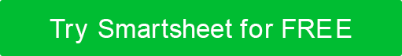 [ PROJECT NAME ]IMPLEMENTATION PLANVersion: 1.0Date: MM/DD/YYPHASE 1: Feasibility StudyPhase 1: ActionsProvide a description of the actions involved in this phase.PHASE 2: Design and DevelopmentPhase 2: ActionsProvide a description of the actions involved in this phase.PHASE 3: Pilot TestingPhase 3: ActionsProvide a description of the actions involved in this phase.PHASE 4: Full-Scale RolloutPhase 4: ActionsProvide a description of the actions involved in this phase.PHASE 5: Operational ManagementPhase 5: ActionsProvide a description of the actions involved in this phase.PHASE 6: Customer Engagement and SupportPhase 6: ActionsProvide a description of the actions involved in this phase.numbers, release numbers, owners, and any associated maintenance or operational costs.PHASE 7: Performance Review and OptimizationPhase 7: ActionsProvide a description of the actions involved in this phase.PHASE 8: Expansion and GrowthPhase 8: ActionsProvide a description of the actions involved in this phase.DISCLAIMERAny articles, templates, or information provided by Smartsheet on the website are for reference only. While we strive to keep the information up to date and correct, we make no representations or warranties of any kind, express or implied, about the completeness, accuracy, reliability, suitability, or availability with respect to the website or the information, articles, templates, or related graphics contained on the website. Any reliance you place on such information is therefore strictly at your own risk.